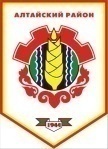 Российская ФедерацияРеспублика ХакасияСовет депутатов Аршановского сельсоветаАлтайского района Республики ХакасияРЕШЕНИЕ26.06.2013 г.         		             с. Аршаново	                                  № 28Заслушав и обсудив вопрос, Совет депутатов Аршановского сельсовета Алтайского района Республики Хакасия РЕШИЛ:Информацию о работе МУП «Тепло» за 2012-2013годы  принять к сведению (Приложение).Обратить внимание руководства МУП «Тепло» (Сагалаков Н.Н.) на своевременность и качественность подготовки к отопительному сезону 2013-2014гг., проведение  ремонтных работ в установленные сроки. С целью своевременной сдачи объектов  ЖКХ рекомендовать:- провести текущий ремонт котельной МУП «Тепло» до 15.09.2013г.4. Настоящее Решение вступает в силу со дня его принятия.Глава Аршановского сельсовета                                                         Н.А. ТанбаевАлтайского района Республики ХакасияО работе МУП «Тепло» за 2012-2013 годы